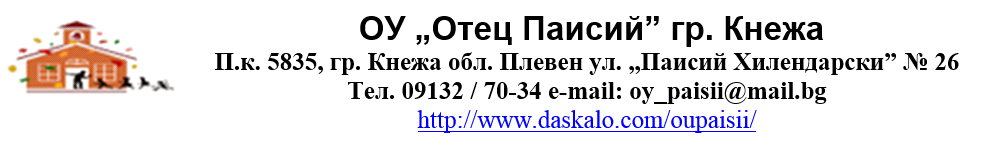 Вх.№…………....../............................ДО КЛАСНИЯ РЪКОВОДИТЕЛ                                             НА ……………КЛАСГР. КНЕЖА   ЗАЯВЛЕНИЕот………………………………………………………………………………………………... (адрес):.....................................................................................................................................,тел.:....................................................., e-mail:.........................................................................Относно: Отсъствия по уважителни причини – до 3 дни в една учебна година.УВАЖАЕМА/МИ ГОСПОЖО/ГОСПОДИН  ……………………..,      Моля да разрешите отсъствието на  сина ми/дъщеря ми ...................................................................................................................................................., учени…….. от……… клас,  по реда на чл. 62, ал. 1, т. 3 от Наредбата за приобщаващо образование и ПДУ на ОУ „Отец Паисий“ – гр. Кнежа за периода от..........................20...г. до..................20..... г.  (общо ……… дни) по   следните причини: ...........................................................………………………........................................................…………….……………………………………………………………………………………..( подробно се описват причините, налагащи отсъствието)     Надявам се, да счетете изложените причини за основателни и да разрешите отсъствието. В случай на отказ, моля да бъда уведомен/а своевременно. дата: …………………                                                            Подпис: ………………………..                                                                                                                  (Име и фамилия)___________________________________________________________________________Полето се попълва от класния ръководител:      До настоящия момент ученикът/чката е отсъствал/а със заявление до класния ръководител   ………………………… дни.     Становище: Да бъде/Да не бъде разрешено отсъствието от училище. …………………………………………………………………………………………./причини при отказ/Сега ползва …………………дни.  Остават ………………………. дни.Дата:…………………….                                 Кл. ръководител:   …………………………...                                                                                                                                                                         /име и фамилия/Подпис  …………………………